Об организации проведения отборочного этапа Международного фестиваля-конкурса моды, красоты, современного и фольклорного искусства «Открытая Сибирь», г. Канск, Россия - г. Париж, Франция В целях создания условий для организации досуга населения г. Канска, руководствуясь статьями 30, 35 Устава города Канска, ПОСТАНОВЛЯЮ:Муниципальному бюджетному учреждению культуры «Городской Дом культуры г. Канска» (Е.А. Лычковская), Управлению образования администрации города Канска (Т.Ю. Шопенкова), муниципальному бюджетному учреждению «Многопрофильный молодежный центр» г. Канска совместно с организатором Международного фестиваля-конкурса моды, красоты, современного и фольклорного искусства «Открытая Сибирь», г. Канск, Россия - г. Париж, Франция организовать проведение отборочного этапа Международного фестиваля-конкурса моды, красоты, современного и фольклорного искусства «Открытая Сибирь», г. Канск, Россия - г. Париж, Франция с 29 марта по 1 апреля 2018 года.Утвердить План организационных мероприятий отборочного этапа Международного фестиваля-конкурса моды, красоты, современного и фольклорного искусства «Открытая Сибирь», г. Канск, Россия - г. Париж, Франция с 29 марта по 1 апреля 2018 года (Приложение).Исполняющему обязанности начальника Отдела культуры администрации г. Канска (Ю.А. Ломова) уведомить:3.1. МО МВД России «Канский» (Н.В. Банин) о проведении мероприятий, рекомендовать организовать охрану правопорядка и общественной безопасности в местах проведения мероприятий;3.2. Отдел г. Канска управления ФСБ России по Красноярскому краю (И.Н. Тимков) о проведении мероприятий.. МУП «Канский Электросетьсбыт» (А.М. Береснев) обеспечить бесперебойную подачу электроэнергии во время проведения мероприятий.. Ведущему специалисту Отдела культуры (Н.А. Велищенко) разместить постановление на официальном сайте муниципального образования город Канск в сети Интернет, в газете «Канский вестник», обеспечить информационное сопровождение программы праздничных мероприятий в СМИ г. Канска. 6. Контроль за исполнением настоящего постановления возложить на заместителя главы города по социальной политике (Н.И. Князева) в пределах компетенции.7. Постановление вступает в силу со дня подписания.Глава города Канска                                                                                  Н.Н. КачанПлан организационных мероприятий по организации проведения отборочного этапа Международного фестиваля-конкурса моды, красоты, современного и фольклорного искусства «Открытая Сибирь», г. Канск, Россия - г. Париж, Франция с 29 марта по 1 апреля 2018 годаИсполняющий обязанности начальникаОтдела культуры администрации г. Канска				Ю.А. Ломова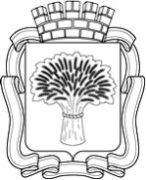 Российская ФедерацияАдминистрация города Канска
Красноярского краяПОСТАНОВЛЕНИЕРоссийская ФедерацияАдминистрация города Канска
Красноярского краяПОСТАНОВЛЕНИЕРоссийская ФедерацияАдминистрация города Канска
Красноярского краяПОСТАНОВЛЕНИЕРоссийская ФедерацияАдминистрация города Канска
Красноярского краяПОСТАНОВЛЕНИЕ19.03.2018 г.№239Приложение к Постановлению администрации г. Канскаот 19.03.2018 г. № 239№п/пНаименование мероприятийМесто проведенияДата проведенияОтветственный(ФИО)1.Работа со СМИ по информированию жителей города:Корреспондентский пункт краевого государственного телеканала "Енисей регион"Телекомпания «Лимон ТВ»Телекомпания «Канск 5 канал»Газета «Канские ведомости»Социальные сети: Facebook, ВКонтактес 19.03.2018ИП Матяш Т.Н.,ГДК г. Канска(Е.А. Лычковская)2Проведение выездного дефиле Площадь им. Н.И. Коростелева24.03.2018ИП Матяш Т.Н.,ГДК г. Канска(Е.А. Лычковская)3Организация проживания и питания гостей фестиваля и членов жюри28.03.-01.04.ИП Матяш Т.Н4Охрана общественного порядкаГДК. г. Канска30.03.с 18:30 до 22:00,31.03.с 15:00 до 17:30,01.04.с 17:00 до 19:30МО МВД России «Канский»(Н.В. Банин)4Охрана общественного порядканабережная реки Кан31.03.18.00-19.0001.04.20.00-21.00МО МВД России «Канский»(Н.В. Банин)оПредоставление транспорта для трансфера участников и организаторовКанск - Аэропорт Емельяново 29.03.01:30ЦБС г. Канска(Л.А. Колесникова)оПредоставление транспорта для трансфера участников и организаторовАэропорт Емельяново - Канск02.04.01:00ИП Матяш Т.Н.Отдел культуры администрации г. Канска (Ю.А. Ломова)оПредоставление транспорта для трансфера участников и организаторовКанск - Зеленогорск Канск – Педагогический колледж29.03.11.30-15.30Управление образования администрации г. Канска (Т.Ю. Шопенкова)оПредоставление транспорта для трансфера участников и организаторов2 автобуса ГДК г. Канска- Педагогический колледж29.03.к 15:30Управление образования администрации г. Канска (Т.Ю. Шопенкова)оПредоставление транспорта для трансфера участников и организаторов3 автобуса Педагогический колледж- ГДК29.03.к 21:00Управление образования администрации г. Канска (Т.Ю. Шопенкова)оПредоставление транспорта для трансфера участников и организаторов1 автобусГДК г. Канска – Канский библиотечный колледж30.03.к 14:30Управление образования администрации г. Канска (Т.Ю. Шопенкова)оПредоставление транспорта для трансфера участников и организаторов1 автобусГДК г. Канска – Канский библиотечный колледж31.03.к 8:30Управление образования администрации г. Канска (Т.Ю. Шопенкова)оПредоставление транспорта для трансфера участников и организаторов2 автобусаГДК г. Канска- набережная реки Кан31.03.17:50Управление образования администрации г. Канска (Т.Ю. Шопенкова)оПредоставление транспорта для трансфера участников и организаторов3 автобусаГДК г. Канска- набережная реки Кан (ожидание)- клуб «Назад в СССР»01.04.к 19:50Управление образования администрации г. Канска (Т.Ю. Шопенкова)6Сопровождение работы площадок ГДК г. Канска30.03.-01.04.ГДК г. Канска(Е.А. Лычковская)7Музыкальное и световое сопровождение мероприятийГДК г. Канска30.03.-01.04.ГДК г. Канска(Е.А. Лычковская)8Организация работы кураторов коллективов29.03.-01.04.МБУ «ММЦ» г. Канска(А.А. Афанасьева)